ZLATÉ LISTYO nejlepší časopis domova pro seniory roku 2014PRAVIDLA SOUTĚŽE1. Vyhlašovatelem soutěže je  Asociace poskytovatelů sociálních služeb ČR, z. s., ve spolupráci s Domovem pro seniory Heřmanův Městec.2. Soutěž je určena registrovaným poskytovatelům sociálních služeb, domovům pro seniory, jedná se o amatérskou soutěž. Soutěží se ve 2 kategoriích:do šesti vydaných čísel za rok;více než šest vydaných čísel za rok.3. Kdo se může přihlásit:časopis, zpravodaj, noviny či jiné periodikum s vlastní redakční radou (dále jen časopis);vydavatelem je registrovaný poskytovatel sociálních služeb, časopis vydává z vlastních finančních i personálních zdrojů; poskytovatel může pro tisk využívat externí firmu (nikoliv však pro grafiku či zpracování materiálu);jedná se o minimálně čtvrtletník (tedy nejméně 4 vydaná čísla v 1 roce).4.  Postup přihlášení:vyplnit přihlášku, formulář lze stáhnout na webu http://www.apsscr.cz/cz/projekty/zlate-listyvyplněnou a vytištěnou přihlášku spolu se 2 libovolnými čísly časopisu z roku 2014v tištěné formě zaslat do 30. června 2015 na adresu: Domov pro seniory Heřmanův Městec, Masarykovo náměstí 37, Heřmanův Městec, 538 03. Rozhoduje datum podací pošty.z technických důvodů organizátor soutěže zaslané časopisy nemůže vracet.stejná 2 čísla časopisu z roku 2014 zaslat také do 30. června 2015 v elektronické formě (pdf) na adresu: domov@domov-hm.cz, do předmětu e-mailu napsat název poskytovatele/vydavatele a město/obec.5. Způsob hodnoceníDle frekvence vydávání budou časopisy přijaté do soutěže rozděleny do 2 kategorií:do šesti vydaných čísel za rok;více než šest vydaných čísel za rok.1. kolo: pracovní skupina, kterou stanoví DS Heřmanův Městec, posoudí, zda všechny přihlášené časopisy v kategorii A i B splnily podmínky pro přihlášení a ohodnotí je dle stanovených kritérií body 1 (nejméně) až 5 (nejvíce). 5 časopisů s nejvyšším bodovým ohodnocením v každé kategorii postupuje do finále.2. kolo: odborná porota složená z 5 členů, odborníků a zástupců vyhlašovatelů, vybere z finálového souboru oceněné ve všech kategoriích.Členové poroty nenahlíží do hodnocení z 1. kola (aby byla zachovaná maximální objektivita).Porota bude hodnotit titulní stranu, grafické zpracování, nápaditost, originalitu.6. OceněníV každé kategorii A i B bude vyhlášeno 1. až 3. místo.Budou uděleny ceny: Hlavní cena „Zlaté listy roku 2014“ – bude určeno pouze 1. místo ze všech přihlášených časopisů, které splnily podmínky přihlášení.Cena „Titulní strana časopisu“ – bude určeno pouze 1. místo ze všech přihlášených časopisů, které splnily podmínky přihlášení.Porota může udělit Zvláštní cenu poroty. Na ceny není právní nárok.7. Vyhlášení výsledkůVýsledky budou vyhlášeny v  rámci Galavečera VII. výročního kongresu poskytovatelů sociálních služeb 8. 10. 2015 v Táboře. Všichni ocenění obdrží diplom a věcné ceny. Zároveň proběhne doprovodná výstava oceněných časopisů.Výsledky budou zveřejněny na webové stránce APSS ČR, DS Heřmanův Městec a v časopisu Sociální služby. Vyhlašovatel soutěže si vyhrazuje právo v odůvodněných případech změnit pravidla soutěže či její průběh.8. Harmonogram soutěžeVyhlášení: duben 2015Termín přijímání přihlášek: do 30. 6. 2015Hodnocení poroty v 1. a 2. kole: červenec – září 2015Vyhlášení výsledků: 8. 10. 2015Podmínky soutěže, přihlášku a další informace najdete na www.apsscr.cz, menu Projekty /„Zlaté listy“.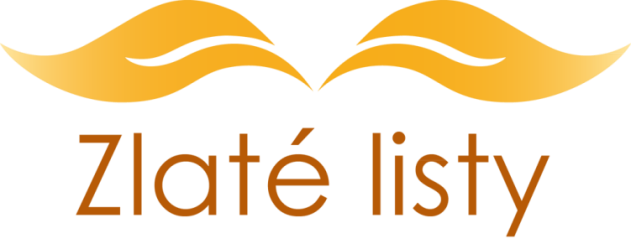 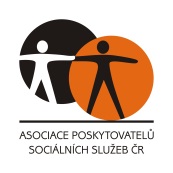 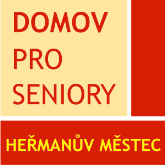 www.apsscr.cz							www.domov-hm.cz